QUYẾT ĐỊNHVề việc công bố công khai Quyết toán ngân sách nhà nước năm 2017Căn cứ Nghị định số 163/2016/NĐ-CP ngày 21 tháng 12 năm 2016 của Chính phủ quy định chi tiết thi hành một số điều của Luật Ngân sách nhà nước;Căn cứ Thông tư số 61/2017/TT-BTC ngày 15 tháng 6 năm 2017 của Bộ Tài chính hướng dẫn thực hiện công khai ngân sách đối với đơn vị dự toán ngân sách, các tổ chức được ngân sách nhà nước hỗ trợ;Căn cứ Quyết định số 1507/QĐ-UBND, ngày 09/12/2016 của UBND tỉnh về việc giao chỉ tiêu kế hoạch - xã hội và dự toán ngân sách nhà nước năm 2017;Căn cứ Thông báo số 42/STC-QLNS, ngày 24 tháng 01 năm 2017 của Sở Tài chính tỉnh Kon Tum V/v thông báo dự toán chi ngân sách nhà nước năm 2017.Xét đề nghị của Chánh văn phòng, Trưởng Phòng Kế hoạch - Tài chính,QUYẾT ĐỊNH:Điều 1. Công bố công khai số liệu Quyết toán ngân sách nhà nước năm 2017 của Sở Lao động - TB&XH tỉnh Kon Tum (theo các biểu đính kèm).Điều 2. Quyết định này có hiệu lực kể từ ngày ký.Điều 3. Chánh văn phòng, Trưởng Phòng Kế hoạch - Tài chính, các Phòng liên quan và các đơn vị thuộc Sở tổ chức thực hiện Quyết định này./.UBND TỈNH KON TUMSỞ LAO ĐỘNG – TB&XHCỘNG HÒA XÃ HỘI CHỦ NGHĨA VIỆT NAM
Độc lập - Tự do - Hạnh phúc 
Số: 40/QĐ-SLĐTBXHKon Tum, ngày 21 tháng 3 năm 2018 Nơi nhận:
- Sở Tài chính tỉnh Kon Tum (b/cáo);                                           - KBNN tỉnh KonTum (P/hợp);- Ban Lãnh đạo Sở;- Văn phòng Sở (t/hiện);- Trung tâm BT&CTXH (t/hiện);- Trung tâm DVVL (t/hiện);- Cổng thông tin điện tử Sở;- Lưu VT, KH-TC (Nhung 12).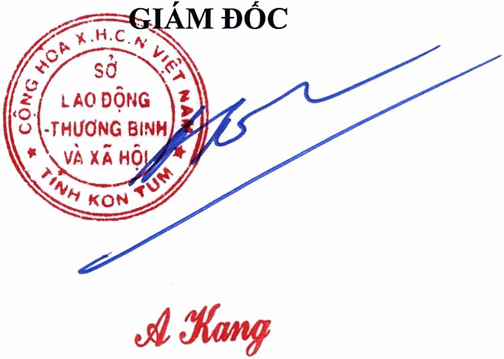 